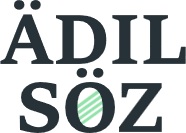 Международный Фонд защиты свободы слова «Әділ сөз»Нарушения свободы слова в КазахстанеМарт 2024 годаМеждународный фонд защиты свободы слова «Әділ сөз» представляет обзор событий, отражающих ситуацию в Казахстане со свободой выражения, получения и распространения информации в марте 2024 г.С 2019 года фонд «Әділ сөз» зарегистрировал более 300 инцидентов, когда журналистам воспрепятствовали законной профессиональной деятельности или нападали на них во время работы. В ходе мониторинга было зафиксировано 18 случаев обращения журналистов в правоохранительные органы с требованием привлечь нарушителей к ответственности по статье 158 Уголовного кодекса. Однако большинство расследований было прекращено или дела переквалифицированы по другим статьям. За шесть лет «Әділ сөз» отследил три судебных процесса и два обвинительных приговора за воспрепятствование законной деятельности журналистов.В марте 2024 года зафиксировано 4 сообщения о фактах воспрепятствования законной профессиональной деятельности журналиста. В их числе:- В Костанае судья удалила с открытого судебного заседания журналиста ИА «ТоболИнфо», сославшись на банковскую тайну.  На заседании рассматривается иск жительницы города к двум банкам, в которых мошенники оформили на нее кредиты. - В Атырау и в Астане журналисты Азаттыка столкнулись с препятствиями при съемке видео для материалов о медиакурултае и выборах президента России.Также в марте:- Мажилисмен Бакытжан Базарбек предлагает усилить ответственность за воспрепятствование законной профессиональной деятельности журналиста – перевести статью в категорию уголовных преступлений небольшой тяжести и заменить арест до 45 суток на реальный срок лишения свободы сроком до 1 года. - Председательствующий судья Военного суда г. Астана Жандос Мусабекулы удалил журналистов пяти редакций из зала заседаний с открытого судебного процесса, так как одна из сторон возражала против фото и видеосъемки.  - «Ак Жайык» получил очередное уведомление Роскомнадзора о внесении в «Единый реестр доменных имен», содержащих запрещенную для распространения в РФ информацию. Уведомление направлено в связи с публикацией «Война в Украине: день 219».  - Депутаты Мажилиса в первом чтении одобрили законопроект, который предусматривает, в том числе, усиление роли адвокатов в уголовном процессе. Согласно нововведениям, адвокаты смогут публиковать опровержения в СМИ на информацию, распространяемую органами уголовного преследования об их клиентах, не разглашая данные досудебного расследования.Статистика марта:- 7 сообщений о нарушениях прав журналистов и СМИ. - 13 сообщений, относящиеся к праву на свободное получение и распространение информации, В т.ч. 9 случаев отказов, ограничений в предоставлении общественно значимой информации;- 6 сообщений о предъявленных журналистам и СМИ досудебных и судебных претензий и исков (данные по досудебным и судебным разбирательствам не включают сообщения, связанные с продолжающимися делами)В их числе:- 5 судебных и досудебных претензий к СМИ в гражданском порядке.- 1 обвинение в распространении заведомо ложной информации (73-3 КоАП РК).ОГЛАВЛЕНИЕI. ОБЩАЯ СИТУАЦИЯ	41.1. Публичные выступления, заявления, речи и действия  должностных лиц государства, определяющие фактическое положение средств массовой информации	4i.2. Действия и выступления должностных лиц, определяющие фактическое положение средств массовой информации и состояние свободы слова	5Освещение уголовного процесса по делу экс-министра экономики К. Бишимбаева	7I.3. Оценка фактического положения СМИ и свободы слова	11II. ИЗМЕНЕНИЯ В ДЕЙСТВУЮЩЕМ ЗАКОНОДАТЕЛЬСТВЕ	14Проект закона «О масс-медиа»	16III. НАРУШЕНИЯ ПРАВ ЖУРНАЛИСТОВ И СМИ	171. Воспрепятствование законной профессиональной деятельности  журналистов и СМИ	172. Угрозы СМИ и журналистам	193. Дискредитация СМИ, журналистов, ньюсмейкеров	20IV. НАРУШЕНИЯ ПРАВА  НА ПОЛУЧЕНИЕ И РАСПРОСТРАНЕНИЕ ИНФОРМАЦИИ	211. Отказы, ограничения и нарушение сроков предоставления информации	212. Нарушение принципа гласности судебного разбирательства	243. Закрытие/приостановление выпуска СМИ	244. Неправомерный доступ к компьютерной информации, DDoS-атаки	255. Нарушение авторских прав	25V. ОБВИНЕНИЯ СМИ И ГРАЖДАН В СВЯЗИ С ОСУЩЕСТВЛЕНИЕМ ПРАВА НА СВОБОДУ ВЫРАЖЕНИЯ	251. Преследования в гражданском порядке	251.1. Судебные иски	252.3. Досудебные претензии	293. Преследования в административном порядке	314. Кейсы, не учитываемые при подсчете статистики	32I. ОБЩАЯ СИТУАЦИЯМарт, 07 Интернет (Казахстан) 18 февраля в социальных сетях распространилась информация, что на платформе GitHub был опубликован слив секретных данных китайской компании I-Soon – одного из подрядчиков Министерства общественной безопасности Китая. Пользователи соцсетей обнаружили в утечке данные абонентских баз Beeline, Tele-2 и Казахтелеком.  Министерство цифрового развития и аэрокосмической промышленности (МЦРИАП) сообщило о проводимом совместно с КНБ анализе полученных материалов. Позже председатель Комитета по информационной безопасности МЦРИАП Руслан Абдикаликов пояснил, что в утечке есть признаки работы спецслужб, которых интересовали какие-то определенные люди.  В комитете национальной безопасности на запрос Informburo.kz сообщили: «Причастность иностранных спецслужб к утечке персональных данных граждан Казахстана не установлена. Вместе с тeм, в рамках ранее зарегистрированных в едином реестре досудебных расследований трёх уголовных дел по части 2 статьи 210 Уголовного кодекса КНБ проверяются факты создания, использования или распространения вредоносных компьютерных программ и программных продуктов в отношении критически важных объектов информационно-коммуникационной инфраструктуры РК».  Март, 26 Общество (Казахстан) В местные исполнительные органы Казахстана планируется передать 12 функций Министерства цифрового развития, инноваций и аэрокосмической промышленности РК по обеспечению защиты персональных данных. Об этом сообщил заместитель Премьер-Министра РК Роман Скляр в ответе на депутатский запрос, передает корреспондент агентства Kazinform. «Так, МИО (местным исполнительным органам) предлагается предоставить компетенции по проведению государственного контроля в сфере информатизации, в части обеспечения информационной безопасности, защиты персональных данных, а также электронного документа и электронной цифровой подписи», — цитирует информагентство Романа Скляра. Таким образом, МИО в пределах своей территориальной единицы будут осуществлять госконтроль в отношении субъектов частного предпринимательства, включая квазигосударственный сектор. 1.1. Публичные выступления, заявления, речи и действия 
должностных лиц государства, определяющие фактическое положение средств массовой информацииМарт, 15 СМИ (Казахстан) Президент РК Касым-Жомарт Токаев в выступлении 15 марта в Атырау на Третьем заседании Национального курултая обобщил ключевые идеологические принципы и базовые ориентиры страны. Это независимость и патриотизм, единство и солидарность, справедливость и ответственность, закон и порядок, трудолюбие и профессионализм, созидание и новаторство.  Президент считает, что только следуя этим основным принципам нация сможет успешно справиться с вызовами XXI века. Касым-Жомарт Токаев призвал уполномоченные государственные органы пересмотреть свою работу и выстроить её в соответствии с указанной платформой. В частности, он обратил внимание на необходимость обновления воспитательного процесса в школах и интеграции этих ценностей в работу с молодежью вузов и колледжей. Также он подчеркнул важность внедрения идеалов военно-патриотического воспитания в Вооруженных силах. Особое внимание, по его словам, должно уделяться популяризации фундаментальных ценностей через СМИ и креативную индустрию, такие как кино, музыка и литература. От профильного ведомства потребуются оригинальные проекты, которые будут востребованы у аудитории, сказал президент.  i.2. Действия и выступления должностных лиц, определяющие фактическое положение средств массовой информации и состояние свободы словаМарт, 03 Толепберген Маликов, BES.Media (г. Алматы)Журналисты BES.Media продолжают настаивать на присутствии СМИ офлайн на заседаниях рабочих комиссий маслихата города Алматы. Редакция объясняет это так: на сессиях маслихата депутаты голосуют за уже готовое решение, причем единогласно. А на заседания рабочих комиссий (их в маслихате шесть) к депутатам приходят чиновники с отчетами и аким города, докладывают о проделанной работе, детально обсуждают и разбирают по полочкам бюджет города, правила по которым алматинцам нужно будет жить. «Когда горожане не видят прозрачности процессов, снижается уровень доверия к решениям властей. К тому же в составе маслихата есть депутаты, которые владеют или руководят бизнесом в городе и могут работать в своих интересах», - заявляет издание. Корреспондент BES.media обратился к председателю маслихата Меиржану Отыншиеву с вопросом: почему журналисты не могут посещать заседания рабочих комиссий и почему заседания комиссий не транслируются онлайн.Председатель маслихата Алматы Меиржан Отыншиев объяснил недопуск журналистов тем, что помещение, которое сейчас арендует маслихат, не позволяет приглашать большое количество людей, онлайн-трансляция сессий обеспечивается.  В то же время он пообещал учесть и рассмотреть предложение журналистов.Журналисты отмечают: аппарат маслихата, куда ни разу не пригласили журналистов, арендует офис в бизнес-центре Green Tower. Аренда до конца 2024 года обойдётся бюджету в 66 млн тенге. В техспецификации указано, что площадь помещения должна быть до 550 кв. м, а кабинет первого руководителя, то есть Меиржана Отыншиева, – с отдельной комнатой отдыха. Также упоминается наличие конференц-зала для журналистов, однако как его используют на практике, неизвестно.Март, 05СМИ (Казахстан)На бюджетную программу по проведению государственной информационной политики министерство культуры и информации планирует потратить более 62,8 млрд тенге в 2024 году. Большая часть этих денег, 60,5 млрд тенге, пойдет на госзаказ в СМИ, сообщает «Курсив».На 60,5 млрд тенге планируется публиковать материалы в отечественных СМИ - печатных изданиях (газетах и журналах объемом более 1,3 млн. кв.см), на интернет-ресурсах (объемом  более 18,5 символов),  республиканских и региональных телеканалах.Аналитических материалов и справочных материалов должно выйти около 4250 штук, а постов против недостоверной информации — всего 584, сообщает редакция. В соцсетях и в интернете должно появиться около 140 тыс. материалов и 7280 фото. Помимо этого, в программе есть пункты по публикации инфографики, созданию аналитических видеопрограмм, подкастов и сериалов.Конечный результат бюджетной программы: - Уровень удовлетворенности населения освещением государственной политики в СМИ в 2024 году не менее 69,1 %, в 2025 году не менее 69,2 %, в 2026 году не менее 69,3%;- Уровень востребованности потребителями отечественной информационной продукции в 2024 году не менее 70,1 %, в 2025 году не менее 70,2 %, в 2023 году не менее 70,3%;- Охват цифровым эфирным телерадиовещанием в 2024 году не менее 97,37 %;- Вхождение в рейтинг ТОП-10 для республиканских телеканалов «Qazaqstan», «Balapan», «Хабар» по результатам данных «TNS Central Asia».Март, 18 Общество (Казахстан) Официальный представитель МВД Шынгыс Алекешев на встрече с журналистами сообщил, что ведомство больше не будет снимать ролики с извинениями правонарушителей. «Мы совершенствуем подходы подачи информации. Мы полностью отходим от формата, когда правонарушители приносят свои публичные извинения. Они по-любому привлекаются к ответственности, но создаётся такое ощущение у людей, будто мы уводим их от ответственности. Вместо этого будем показывать, как они исполняют общественные работы», - сказал Шынгыс Алекешев.  «Если он хочет публично принести извинения, то пусть по своей инициативе на своей странице это делает», — добавил  Алекешев, отметив, что и ранее правонарушители извинялись по собственному желанию. Март, 20 Общество (Казахстан) Exclusive.kz сообщил о запуске 11 марта опросов «по выявлению потребности населения в открытых данных» на портале «Открытый диалог», организованных Комитетом государственных доходов Минфина и акиматом Северо-Казахстанской области.  В издании отмечают, что опросы эти оказались крайне странными по нескольким причинам. Так, в первых вопросах о том, в каких данных заинтересованы граждане, из нескольких вариантов предоставлена возможность выбрать только один. «Что же делать, если заинтересованность существует в нескольких или во всех представленных наборах данных, поскольку все они в равной степени являются важными (в особенности, у акимата СКО, где вопрос стоит между данными из абсолютно разных сфер: ЖКХ, образование и здравоохранение)?», - спрашивает редакция. В опросе КГД присутствуют вопросы, в которых одним из предложенных вариантов ответов предлагается написать текст, но графу эту невозможно заполнить (не считая функции оставить публично доступный комментарий). Кроме того, ответить на вопросы можно только после авторизации через аккаунт egov, что исключает участие исследователей, которые не являются гражданами РК, а также исключает анонимность опроса. «Но самое главное, такие опросы нарушают принцип государственных открытых данных «Open by default» («Открыто по умолчанию»). Он провозглашает, что, в тех случаях, когда правительства действительно открыты, публикация данных должна быть максимальной, – публиковаться должны все возможные данные, помимо государственной тайны. Следовательно, госорганы должны не опрашивать граждан о том, что их интересует в большей степени, а просто публиковать все данные, спрашивая только о том, насколько полно они предоставлены», - считает редакция.  Март, 20 Ботагоз Омарова, ElMedia (г. Астана) Журналистка Ботагоз Омарова рассказала в своих социальных сетях, что при подготовке материала для издания ElMedia, вышедшего позже под названием «Как Генпрокуратура и другие госорганы «не слышат» инициативы президента Токаева», пыталась дозвониться до Генерального прокурора. «На сайте Генеральной прокуратуры указаны прямые номера телефонов главного прокурора страны и его заместителей. У Берика Ногаевича их пять и никому дозвониться невозможно. Ни один указанный номер не отвечает. Попытала удачу и, о чудо, дозвонилась по номеру 115. Оператор Арлан, чья фамилия оказалась секретной не соединил меня ни с генеральном прокурором, ни с его замами, и даже не отправил к дежурному, а просто в конце разговора посоветовал написать на него жалобу», - рассказала Ботагоз Омарова, посетовав, что любые благие начинания власти, к примеру, как концепция «Слышащего государства», сводятся к банальной имитации бурной деятельности. Март, 28 СМИ (Казахстан) 28 марта в Комитете по социально-культурному развитию мажилиса под председательством Асхата Аймагамбетова состоялось расширенное заседание по вопросам совершенствования государственной информационной политики и государственной поддержки региональных СМИ. Вице-министр культуры и информации Канат Искаков сообщил, что сегодня в стране издаются около четырех тысяч газет и журналов. «70% из них, то есть более 2 тыс., являются периодическими изданиями. На сегодня они оказались в сложном положении. В некоторых районах газеты и журналы находятся на грани закрытия. Есть такие, которые зарегистрированы, но выходят раз в полгода. Сегодня у периодических изданий есть две проблемы – подписка и распространение. Например, в 2024 году на газеты подписаны только порядка 360 тыс. физических и порядка 7,7 тыс. юридических лиц», – поделился Канат Искаков, подчеркнув, что показатель очень мал, если учитывать общую численность населения.  Депутаты подняли проблемы повышения эффективности государственной информполитики, сохранения и поддержки районных газет, развития региональных СМИ, формирования культуры чтения газет, привлечения читателей, увеличения финансирования и заработной платы сотрудников, контроля над качеством контента, сообщает пресс-служба Мажилиса.  Поднятые в ходе заседания вопросы, мнения и предложения будут обобщены и направлены в Правительство. Март, 31 Общество (Казахстан) В связи со сложной ситуацией в стране с паводками и подтоплениями и распространяемой в интернете информацией, министр культуры и информации Аида Балаева обратилась к пользователям. Министр отметила, что на уровне правительства создан специальный штаб, работу которого координирует глава государства.  «В то же время, эта ситуация широко обсуждается в социальных сетях, тиражируется не только реальная информация с мест происшествий, но и провокационная и ложная. Некоторые граждане, не удостоверившись в достоверности, распространяют ее, что приводит к ложному реагированию служб ЧС, у которых и без того тяжелейшие условия работы и график. Это наносит огромный урон эффективной работе в условиях дефицита технических средств», - написала министр в Facebook. Аида Балаева призвала при тиражировании информации убедиться в ее достоверности и предупредила об ответственности за распространение ложной информации.  Освещение уголовного процесса по делу экс-министра экономики К. БишимбаеваМарт, 11, 12 СМИ (г. Астана) 11 марта в специализированном межрайонном суде по уголовным делам города Астаны начались предварительные слушания по делу экс-министра экономики Куандыка Бишимбаева, подозреваемого в жестоком убийстве супруги Салтанат Нукеновой и Бахытжана Байжанова, директора «Гастроцентра», где произошло убийство. Слушания проходят в открытом режиме. Несколько десятков журналистов, пришедших освещать резонансное дело, в зал заседаний не пропустили. Судебные приставы не могли дать какие-либо пояснения, уполномоченная по вопросам доступа к информации горсуда Астаны Алина Райымбаева до начала заседания объявила, что, если в зале места будут, СМИ смогут зайти.  По итогу никого из представителей СМИ в зал заседаний не пропустили из-за нехватки мест. Для журналистов были организованы два пресс-зала с трансляцией заседания.  «Складывается впечатление, что суд города Астаны не предполагал такого ажиотажного интереса к судебному заседанию по делу Бишимбаева. Хотя все время с момента совершения преступления интерес общества к этому делу был огромным. Десятки публикаций в СМИ и соцсетях привлекали огромные аудитории», - говорит редактор QOS live Айнур Коскина. Март, 11 Союз журналистов Казахстана сделал заявление касательно суда над Бишимбаевым. В заявлении отмечено, что судебный процесс, начавшийся 11 марта, сопровождается большими сложностями, с которыми сталкиваются журналисты. «Работникам СМИ не дают возможности запечатлеть фото- и видеокадры процесса непосредственно из зала суда, в связи с чем уже сейчас крайне затруднен процесс подготовки фоторепортажей и телевизионных сюжетов, а также сопровождение текстовых материалов изображениями из зала суда», - говорится в заявлении филиала СЖК в Астане.  В СЖК отмечают, что журналистам предложили разместиться в двух конференц-залах и наблюдать за трансляцией из зала суда дистанционно. «Однако, учитывая вероятность технических неполадок, способных повлиять на качество и непрерывность изображения и звука, такой подход противоречит заявленному принципу проведения судебного процесса в открытом режиме. Более того, даже когда журналисты, приняв аргумент суда о тесноте помещения, где проходит рассмотрение дела, согласились наблюдать за процессом из конференц-залов и попросили лишь запускать по несколько сотрудников СМИ на ограниченное время, чтобы сделать фотоснимки и видеокадры, суд на это ответил отказом. Данный отказ в условиях заявленной «открытости процесса» является воспрепятствованием законной деятельности журналистов», - подчеркнули в столичном филиале союза. В СЖК настаивают, что журналисты, производящие фото- и видеосъемку процесса, непременно должны быть допущены в зал суда. «Если журналистов, производящих фото- и видеосъемку процесса, не запустят в зал заседания хотя бы на ограниченное время, это поставит под сомнение объективность рассмотрения данного дела и не только подорвет веру общественности в то, что за жестокое убийство будет вынесено справедливое наказание, но окончательно подорвет веру казахстанцев в вероятность существования в Казахстане справедливого суда», - заключили в филиале СЖК по Астане. Март, 12 СМИ (г. Астана) 12 марта на второе предварительное заседание по делу Куандыка Бишимбаева СМИ снова не пустили в зал заседаний, мотивируя нехваткой мест.  На публикуемых в СМИ кадрах не менее двух десятков журналистов ожидают перед дверьми зала заседания, сотрудники суда просят журналистов освободить пространство в коридоре, сделав коридор в 2-3 метра для обеспечения прохода подсудимого. На просьбу СМИ пускать фотографов и видеооператоров небольшими группами на 3-4 минуты для протокольной съемки, журналистам предложили выбрать только четырех.  Журналисты, освещающие предварительное судебное слушание, вызвали полицию в здание суда, передаёт Ulysmedia.kz.  По их мнению, администрация суда нарушает их профессиональные права, игнорируя просьбы о допуске фото- и видео-корреспондентов изданий в зал заседаний для протокольной съемки. Также журналисты жалуются на качество трансляции – отсутствие либо прерывание эфира.  Заявление о воспрепятствовании законной профессиональной деятельности журналиста подписали 30 человек.  Март, 12 СМИ (г. Астана) В судебной администрации Астаны пояснили проблемы с освещением суда по делу Бишимбаева. Руководитель департамента судебной администрации по городу Астана Елдос Жумаксанов объяснил, что резонансное дело рассматривается в небольшом помещении в связи с тем, что в других уголовных делах, рассматриваемых судом, количество подсудимых больше в несколько раз. «У нас вместимость зала – 19–20 человек, так и выходит по количеству присутствующих здесь. Информация о том, что на чьей-то стороне больше людей или чьи-то родственники присутствуют, чьи-то нет, не соответствует действительности», — сказал он. Елдос Жумаксанов заверил, что после начала главного судебного разбирательства и отбора присяжных журналистам будет предоставлена возможность сделать фото- и видеосъемку. Не для всех одновременно, но по очереди, в течение определенного времени. «Процесс идет в открытом режиме. Гласность соблюдается – организовано два зала, где может присутствовать любой желающий. Идет онлайн видео- и аудиотрансляция судебных заседаний, где можно видеть и слышать, кто и что говорит, как выступает. Журналисты – это не участники процесса. Поэтому участие в самом зале заседания, к сожалению, в силу технической и физической составляющих, пока невозможно обеспечить. Поэтому мы обеспечиваем открытость процесса путем трансляции судебных заседаний», — добавил Жумакасанов.   Март, 13 СМИ (г. Астана) Заместитель генпрокурора высказался о недопуске журналистов в зал суда по делу Бишимбаева. Асет Чиндалиев считает: в суде по делу по убийству Салтанат Нукеновой обеспечена гласность. «В суде должен быть обеспечен порядок. Это ведь не какое-то ток-шоу, это суд. Там гласность обеспечивается, вам вывели на экран, в прямом эфире вы можете смотреть всё что происходит. Всё что есть, в суде показывается», – сказал Чиндалиев.  Также журналисты спросили мнение министра юстиции Азамата Ескараева по поводу ситуации с освещением дела Бишимбаева. В кулуарах мажилиса они задали вопрос, имеет ли право суд не пустить журналистов в зал заседания.  «Я не могу давать оценку действиям суда, в мои полномочия это не входит. По закону, если открытый суд, то в рамках имеющихся возможностей должны предоставлять соответствующий доступ. Это вопрос конкретно к действиям суда. Соответственно, я не имею права это комментировать», – ответил А. Ескараев. Март, 13 СМИ (г. Астана) Министр культуры и информации Аида Балаева прокомментировала ситуацию с недопуском журналистов в зал судебного заседания по делу об убийстве Салтанат Нукеновой.  «Министерство всегда придерживается позиции недопущения ограничения прав журналистов, обеспечения свободного доступа к информации с последующим объективным освещением. Вместе с тем, в ходе вчерашнего судебного разбирательства ввиду отсутствия специализированного пространства, СМИ наблюдали за судебным процессом в отдельно отведенном судом помещении.  Принимая во внимание возникшую ситуацию с наличием соответствующих мест, Министерством по данному случаю совместно с заинтересованными государственными органами будет проведена работа по обеспечению мест для журналистов», - написала министр в Facebook. Аида Балаева призвала СМИ при освещении резонансного дела «учитывать ряд этических аспектов, верховенство права, беспристрастного правосудия и предостерегаться распространения ложной информации, вмешательства в деятельность суда в какой бы то ни было форме».  Март, 12 СМИ (г. Астана) 12 марта Генеральная прокуратура опубликовала информацию для СМИ «касательно уголовного дела в отношении​ Бишимбаева К., ставящие под сомнение результаты досудебного расследования». «Распространение таких сведений может расцениваться как форма воздействия на суд с целью воспрепятствования осуществлению им объективного и беспристрастного правосудия по конкретному делу. Вмешательство в деятельность суда недопустимо и уголовно наказуемо в соответствии со статьей 407 Уголовного кодекса Республики Казахстан», - сообщили в ведомстве, отметив, что за распространение заведомо ложных сведений тоже предусмотрена уголовная ответственность по статье 274 УК РК. В связи с этим генпрокуратура призывает всех граждан и СМИ к соблюдению законности, предостерегает от совершения уголовных правонарушений и недопущению вмешательства в деятельность суда в какой бы то ни было форме. Заместитель генерального прокурора Казахстана Асет Чиндалиев, отвечая на вопросы журналистов чем вызвано это заявление, пояснил: «Заявление делается для того, чтобы не было никакой ложной информации.  Кто-то может перевернуть какие-то факты. Вы же понимаете, это же дело, которое большой общественный резонанс имеет, и любое слово, сказанное неосторожно, оно может повлечь какие-то последствия. Поэтому я вас призываю, чтобы таких фактов не было. Это предупреждение».   На вопрос Айнур Коскиной, автора Telegram-канала QOS live, об имеющихся на сегодня таких фактах, Асет Чиндалиев ответил, что не имеет такой информации – есть или нет. Комментарий фонда «Әділ сөз»  Обсуждение любого судебного дела в СМИ не может являться «формой воздействия на суд с целью воспрепятствования осуществлению им объективного и беспристрастного правосудия». Поэтому в настоящее время отсутствует административная или уголовная ответственность за «предрешение результатов судебного разбирательства» или иное воздействие на суд средствами массовой информации. Исключением из этого правила могут быть высказывания (в т.ч. мнения) должностных лиц, которые имеют прямую или косвенную административную власть в отношении судьи, рассматривающего судебное дело (судьи вышестоящих судов, акимы, министры и т.п. высокопоставленные должностные лица, вплоть до Президента, а также их родственники и иные аффилированные лица). Воздействие на суд указанными лицами как посредством «телефонного права», так и через СМИ недопустимо и влечет установленную законом ответственность. Март, 14 СМИ (Казахстан) Спокойно воспринимать суд над Бишимбаевым посоветовал журналистам спикер сената парламента РК Маулен Ашимбаев в кулуарах сената: «Я не сомневаюсь, что предстоящее решение суда будет объективным, справедливым, законным. Я думаю, что и суд, и руководство Верховного суда, понимают свою ответственность перед обществом, перед людьми. Я не думаю, что здесь кто-то сейчас поддастся на какие-то манипуляции. Поэтому журналисты тоже должны спокойно ситуацию воспринимать», – сказал Маулен Ашимбаев, отвечая на вопросы журналистов в кулуарах Сената. Март, 27  СМИ (г. Астана) 27 марта в специализированном межрайонном суде по уголовным делам города Астаны началось главное судебное разбирательство по факту убийства Салтанат Нукеновой. Операторам и фотографам разрешили пройти в зал суда, а для 80 журналистов, освещающих процесс, была организована качественная трансляция в двух залах на 30 и 50 мест.  Кроме того, в связи с огромным интересом общества к этому делу, открытые заседания транслируются также в прямом эфире на официальных аккаунтах Верховного суда в YouTube, Telegram и других. «Пиковый показатель единовременного подключения к прямому эфиру на YouTube-канале Верховного Суда составил свыше 7 тысяч просмотров, при общем количестве просмотров  в данный момент более 47 тысяч», - сообщила руководитель отдела коммуникаций Верховного Суда РК Перизат Садуакас 28 марта. Фонд «Әділ сөз» считает: обеспечение прозрачности открытых судебных процессов по делам, имеющим большой общественный резонанс – одна из важных составляющих соблюдения фундаментальных прав и свобод человека. В своем заявлении фонд выразил поддержку подхода Верховного суда к открытости и гласности судебных процессов, работе со СМИ и строгому соблюдению всех демократических принципов.  I.3. Оценка фактического положения СМИ и свободы словаМарт, 01СМИ (Казахстан)Министр культуры и информации Аида Балаева в интервью Tengrinews.kz выразила свое отношение к блогерам, пытающимся «обелить» Куандыка Бишимбаева, подозреваемого в жестоком убийстве жены. «В нашей стране запрещена цензура, а медиаигроки зачастую работают по принципу "Разрешено все, что не запрещено", - сказала министр, отвечая на вопрос журналиста. - Мы недавно проводили круглый стол, посвященный журналистской этике, и там четко пришли к выводу, что этика журналиста должна быть строго в орбите саморегулирования. Как мы видим сегодня, зачастую саморегулирование не работает, особенно когда игроков можно "заинтересовать". (…) И я всегда говорила: не нужно недооценивать сообщество профессиональных журналистов. Это думающие, умные и сильные люди, которые при случае готовы к самоорганизации и, как в сегодняшнем случае, массовому отторжению тех, кто своим участием в этой постыдной кампанейщине марает и дискредитирует профессию журналиста».Март, 03Интернет (Казахстан)Сервис Datareportal, ежегодно предоставляющий данные и аналитику о диджитал-пространстве во всем мире, опубликовал отчет Digital 2024: Kazakhstan, в котором собраны данные о цифровых тенденциях в стране за период январь 2023 года – начало 2024 года. Согласно отчету, на январь 2024 года в Казахстане насчитывалось 18.19 млн интернет-пользователей, уровень проникновения интернета составил 92,3% от общей численности населения. Из 18.19 млн интернет-пользователей 14.10 млн являются активными пользователями социальных сетей, что составляет 71,5% от общей численности населения. Datareportal отмечает, за год количество пользователей соцсетей увеличилось на 3,7 млн (+34,9%). Согласно данным в рекламных ресурсах соцсетей, которые были использованы при составлении отчета, наиболее популярными по количеству новых подписчиков стали Tik-Tok (+35.4%), Facebook (+18,2%), LinkedIn (+16,7%), Instagram (+15,8%). Официально учёт ведется из подсчёта аккаунтов пользователей от 13 лет и старше (некоторые социальные сети позволяют регистрацию с этого возраста), а рекламные исследования базируются на аккаунтах людей от 18 и старше. Март, 04СМИ (Казахстан)По данным министерства культуры и информации РК, на февраль 2024 года в Казахстане зарегистрировано 5834 СМИ, из которых 3991 составляют периодические печатные издания, 218 – телеканалы, 90 – радио, 1239 – информационные агентства и сетевые издания (657 ИА, 582 СИ). Отечественных СМИ - 5538, иностранных – 296.Наиболее многочисленной группой остаются печатные – 3991 от общего количества зарегистрированных СМИ, из них газет – 2215 и журналов – 1776.Чаще всего в СМИ используются два языка, на казахском и русском языке выходят 2189 СМИ.В период с 1 по 29 февраля 2024 года с пунктом 1-1 статьи 41-1 Закона Республики Казахстан «О связи» предписанием уполномоченного органа наложено ограничение на распространение 1893 интернет-ресурсов и ссылок. Среди нарушений, ставших причиной ограничений, порочащая информация (25), нарушение закона о телерадиовещании в Интернете (1). В период с 1 по 29 февраля 2024 года по решению суда уполномоченным органом меры по ограничению доступа не принимались.Март, 12 Интернет (Казахстан) С января в казахстанском интернет-пространстве выявили 2137 нарушений, связанных с распространением информации, наносящей вред развитию детей. Это порнографические материалы, пропаганда наркотиков, культа жестокости и насилия, сообщает корреспондент Zakon.kz. На круглом столе в Сенате парламента Мейрлан Раханов, председатель Комитета информации Министерства культуры и информации, сообщил, что в адрес администраций интернет-ресурсов и социальных сетей было направлено 65 уведомлений с требованием устранения выявленных нарушений.  «Были приняты меры по удалению 1395 противоправных материалов. В отношении 969 интернет-ресурсов и ссылок министерством приняты меры по ограничению доступа на территории РК в порядке, предусмотренном законом о связи», - уточнил Раханов. По его словам, сейчас любой пользователь интернета, увидев противоправный контент, имеет возможность пожаловаться на тот или иной материал, который считает подозрительным. Сделать это можно на сайте Министерства культуры и информации в разделе «Пожаловаться на интернет-контент». По поступившим жалобам в министерстве проведут проверку и примут меры по блокировке или удалению материалов.  https://www.zakon.kz/obshestvo/6427282-kazakhstan-vedet-peregovory-s-populyarnymi-sotssetyami-izza-vrednogo-kontenta-dlya-detey.htmlМарт, 18 Общество (Казахстан) Первый заместитель премьер-министра РК Роман Скляр, отвечая на депутатский запрос о принимаемых правительством мерах в отношении интернет-ресурсов и онлайн-платформ, распространяющих противоправный контент, сообщил следующее. Интернет-ресурсы и онлайн-платформы на территории Казахстана соблюдают требования законов «Об онлайн-платформах и онлайн-рекламе» и «О защите от информации, наносящей вред здоровью и развитию детей».   Роман Скляр также отметил, что при выявлении нарушений принимаются меры, включая предупреждения об устранении нарушения и блокировку доступа к противоправным материалам.  «На постоянной основе проводится мониторинг по выявлению противоправного контента. В 2023 году уничтожено 44630 незаконных материалов, в том числе 10 142 информации, наносящей вред здоровью и развитию детей, в 2024 году – 3432 материала, из них 2137 нарушений в отношении детей», – цитирует первого вице-премьера МИА «КазТАГ». Март, 19 СМИ (Костанайская область) Аким Костанайской области Кумар Аксакалов 19 марта провел встречу с главными редакторами местных СМИ и собкорами республиканских изданий. На встрече обсуждались вопросы сотрудничества власти и журналистов, качества контента и профессиональных кадров, а также проблемы, с которыми сталкиваются журналисты. Собкор телеканала «31 канал» Нина Шаппо выразила недовольство отказами управления сельского хозяйства предоставлять оперативные комментарии. Она отметила, что на запросы управление отвечает, но СМИ бывают нужны и оперативные комментарии по ситуациям. Кумар Аксакалов поручил управлению общественного согласия собирать жалобы журналистов на чиновников и сообщать ему об этом.  Спецкор газеты «Время» Стас Киселев поднял вопрос развития и поддержки печатных СМИ. Журналист отметил: в Казахстане была разрушена система распространения печатных изданий. В результате утрачивается культура чтения, а молодое поколение уходит в гаджеты. Для исправления этой ситуации Киселев предложил устанавливать стойки для продажи газет в супермаркетах по примеру РФ. Аким ответил, что можно организовать такую продажу в двух крупных супермаркетах, посмотреть, что из этого получится, и по итогам принять решение.  Председатель костанайского филиала Союза журналистов Александра Сергазинова подняла проблему доступности жилья. Она отметила, что местным редакциям трудно удержать журналистов, и предоставление квартир по квоте (так же, как врачам и учителям) помогло бы решить кадровую проблему. Главный редактор газеты «Костанайские новости» Олег Гурский предложил также ввести квоту на обучение студентов на факультетах журналистики в местных вузах с последующей отработкой в редакциях местных СМИ. Аким ответил, что будет увеличиваться информационный госзаказ, а, следовательно увеличатся и зарплаты работников СМИ. Вопрос о жилье он пообещал взять на заметку. Март, 15 Интернет (Казахстан) Специализированный межрайонный суд по административным правонарушениям Алматы отказал ТОО «Мобайл Телеком-Сервис» (бренды Tele2 и Altel) в удовлетворении жалобы на постановление межрегиональной инспекции связи МЦРИАП по Алматы и Алматинской области о наложении административного взыскания, сообщает BES.Media.  Межрегиональная инспекция связи оштрафовала ТОО "Мобайл Телеком-Сервис" на 3000 МРП (11 млн тенге) за плохую связь в Каскелене. В частности, в ходе измерений качества связи 12 декабря 2023 года в Каскелене зафиксировали нарушение сигналов 3G и 4G и несоответствие их нормам. В результате составили протокол о привлечении к ответственности с наложением штрафа, который ТОО пыталось оспорить в суде.  https://bes.media/news/tele-2-i-altel-oshtrafovali-na-11-mln-tenge-za-plohoy-internet-v-kaskelene/Март, 18 Интернет (Казахстан) Из рейтинга Speedtest Global Index стало известно, что Казахстан проигрывает Японии по скорости мобильного интернета, но существенно опережает Россию, передает Kursiv.media.  В феврале 2024 года Казахстан потерял одну позицию по скорости мобильного интернета и расположился на 71-м месте с результатом 35,71 Мбит/с. На 69-м месте, опередив РК, расположился Туркменистан (37,23 Мбит/с), а Япония оказалась на 60-й позиции (48 Мбит/с). Среди соседей казахстанский интернет обогнал по скорости Кыргызстан (27,25 Мбит/с) — 97-е место, а также Россию (24,64 Мбит/с) – на 113-м месте сообщает издание.  Всего в индексе указано 155 государств со следующей тройкой лидеров: 1. Катар (286,42 Мбит/с); 2. ОАЭ (284,21 Мбит/с);  3. Кувейт (216,96 Мбит/с). В рейтинге скорости широкополосного интернета Казахстан занял 99 позицию  (+3 позиции, 50,7 Мбит/с), уступив таким странам, как Армения (97-е место, 50,84 Мбит/с), Кыргызстан (95-е место, 52,78 Мбит/с) и Россия (65-я строчка, 85,94 Мбит/с). II. ИЗМЕНЕНИЯ В ДЕЙСТВУЮЩЕМ ЗАКОНОДАТЕЛЬСТВЕМарт, 01Интернет (Казахстан)На платформе «Открытые НПА» 1 марта опубликован для обсуждения проект Приказа министра культуры и информации «Об утверждении Правил об ограничении доступа к интернет-ресурсам, иностранным онлайн-платформам и сервисам обмена мгновенными сообщениями по предписанию уполномоченного органа в области средств массовой информации». В пояснительной записке указывается, что документ разработан «в целях обеспечения информационной безопасности страны, а также для своевременного реагирования и противодействия на противоправный контент, распространяемый в национальном интернет-пространстве». Правилами предлагается принять следующий порядок ограничения доступа к интернет-ресурсам на территории Республики Казахстан. Уполномоченный орган, используя информационную систему для учета интернет-ресурсов, онлайн-платформ, ссылок, содержащих запрещенную законами информацию, направляет в адрес администрации интернет-ресурса уведомительное письмо об удалении противозаконной информации. Если в течение шести часов с момента получения уведомления нарушение не устраняется, уполномоченный орган выносит предписание об ограничении доступа к интернет-ресурсу, Далее, операторы связи и государственная техническая служба, после получения предписания, в течение не более двух часов должны временно приостановить работу сетей и (или) средств связи, оказание услуг связи, доступа к интернет-ресурсам и (или) размещенной на них информации, если иное не установлено законами Республики Казахстан.Похожая процедура определена и для иностранных онлайн-платформ и сервисов обмена мгновенными сообщениями. Здесь мониторинг нарушающих законодательство материалов осуществляется на основании обращения пользователя сервиса при условии неоднократности нарушения. По выявленным нарушениям уполномоченный орган в течение трех рабочих дней с момента выявления направляет в адрес администрации иностранной онлайн-платформы и (или) сервиса обмена мгновенными сообщениями уведомительное письмо об удалении противоправной информации или направляет собственникам и (или) законным представителям интернет-ресурса уведомление о необходимости исполнения требований статьи 9 Закона Республики Казахстан «Об онлайн-платформах и онлайн-рекламе». При неисполнении иностранной онлайн-платформой пункта 3 статьи 66 Закона «Об информатизации» в течение восьми месяцев после отправки уведомления,  уполномоченный орган направляет в государственную техническую службу предписание о принятии мер по ограничению деятельности иностранной онлайн-платформы в виде снижения скорости доступа к онлайн-платформе, а именно установлению верхнего предела возможной пропускной способности для трафика иностранной онлайн-платформы на территории РК в разрезе регионов и в разные периоды времени суток. Чем дольше администрация интернет-ресурса не исполняет предписание, тем более жесткие ограничения применяются.  Март, 13 Общество (Казахстан) Депутаты Мажилиса на пленарном заседании палаты 13 марта 2024 года одобрили в первом чтении проект закона «О внесении изменений и дополнений в некоторые законодательные акты Республики Казахстан по вопросам оптимизации Уголовного, Уголовно-процессуального и Уголовно-исполнительного кодексов», сообщает  Zakon.kz. Министр юстиции Азамат Ескараев, представляющий законопроект, сообщил, что в проекте, направленном на обеспечение стабильности уголовного и уголовно-процессуального законодательства, сбалансированно проработаны три основных блока вопросов. Они направлены на усиление защиты прав граждан и предпринимателей, укрепление состязательности уголовного процесса, оптимизацию и дебюрократизацию уголовного процесса.  Для укрепления состязательности уголовного процесса, в частности, предлагается усилить роль адвокатов в уголовном процессе. «Учитывая, что суд должен обеспечить сторонам равные возможности и процессуальную активность по отстаиванию своих интересов, предлагается предоставить адвокатам право вносить в суд акт защиты, документ противоположный обвинительному акту. Также, поскольку органами уголовного преследования может размещаться информация в СМИ, что может создать общественный резонанс и повлиять на ход следствия, "очерняя" фигуру подозреваемого, проектом закона предлагается предоставить адвокату возможность публиковать опровержение, не разглашая данные досудебного расследования», – пояснил министр юстиции Азамат Ескараев. Март, 14 Общество (Казахстан) Постановлением правительства от 14 марта 2024 года обновлены Правила допуска иностранцев к государственным секретам Республики Казахстан, сообщает Zakon.kz. Теперь правила регламентируют допуск к государственным секретам не только иностранцев, но и лиц без гражданства. Соответствующее нововведение отражено в заголовке документа – «Правила допуска иностранцев и лиц без гражданства к государственным секретам Республики Казахстан». Март, 15 Общество (Казахстан) С 25 марта вступают в действие «Правила формирования и ведения реестра, а также аккредитации каналов коммуникаций государственных органов с населением», утвержденные 11 марта приказом министра культуры и информации А. Балаевой.  Среди понятий, используемых в Правилах, следующие: - аккредитация – процедура включения уполномоченным органом канала коммуникаций в Реестр каналов коммуникаций государственных органов с населением в порядке, предусмотренном настоящими Правилами; - канал коммуникаций государственных органов с населением (далее – канал коммуникаций) – средство или инструмент, посредством которого государственный орган взаимодействует с населением; - заявитель – центральный государственный или местный исполнительный орган (области, города республиканского значения, и столицы, района, города областного значения), в ведении которого находится канал коммуникаций.  Правила определяют порядок аккредитации каналов коммуникаций, включающий критерии, которыми руководствуется уполномоченный орган при рассмотрении заявки об аккредитации, сроки ее рассмотрения и уведомления о принятом решении. Также Правила определяют порядок формирования и ведения реестра. Март, 15 Общество (Казахстан) С 15 марта 2024 года вводится в действие Указ Президента РК «О внесении изменений и дополнений в некоторые указы Президента Республики Казахстан».  Указ среди много другого вводит следующее дополнение в  пп. 1) п. 14 Положения о Комитете национальной безопасности:  - «разрабатывать, приобретать, создавать (за исключением криптографических средств защиты), эксплуатировать и использовать информационные системы и электронные информационные ресурсы, специальные технические средства, системы связи, сети телекоммуникаций специального назначения, системы передачи данных, средства защиты информации от утечки по техническим каналам, программное обеспечение к ним, вооружение и оснащение, организовывать шифровальную и дешифровальную работу. Заключать в этих целях договоры, контракты с государственными органами и организациями Республики Казахстан независимо от форм собственности, со специальными службами и с организациями иностранных государств;».  Также предлагается дополнить функции КНБ новыми подпунктами, среди которых «разработка и утверждение нормативных правовых актов в области защиты государственных секретов в соответствии с целью и задачами защиты государственных секретов».  Проект закона «О масс-медиа»Март, 03СМИ (Казахстан)Депутат мажилиса парламента Бакытжан Базарбек в ходе заседания рабочей группы по проекту закона «О масс-медиа» предложил усилить ответственность за воспрепятствование законной профессиональной деятельности журналиста. «В частности, речь идёт об усилении санкций части 1 статьи 158 Уголовного кодекса, которая предусматривает арест на срок до сорока пяти суток путем его замены на реальный срок лишения свободы до одного года! Другими словами, мы проступок переводим в категорию уголовных преступлений небольшой тяжести. Это предложение после выступлений в поддержку журналистов на первом чтении законопроект "О масс-медиа" в мажилисе я в течение месяца тщательно прорабатывал с прокурорами Генеральной прокуратуры и представил на рассмотрение рабочей группы», – цитируют СМИ пояснения депутата.Базарбек заявил, что предложение не поддерживает министерство культуры и информации и правительство. «Удивляет и то обстоятельство, что представители ассоциации в сфере масс-медиа также выступили против предложения в пользу ужесточения штрафом. Точка не поставлена, мои предложения рабочая группа направила на доработку и на следующий неделе будем повторно обсуждать. Журналистов нужно защищать не на словах, а на деле реальными поправками с реальным сроком лишения за какие-либо провокации в их адрес», – говорит Бакытжан Базарбек.III. НАРУШЕНИЯ ПРАВ ЖУРНАЛИСТОВ И СМИ1. Воспрепятствование законной профессиональной деятельности 
журналистов и СМИМарт, 06 Татьяна Файль, ИА «ТоболИнфо» (г. Костанай) В Костанайском городском суде рассматривается иск гражданки М. к банку «Хоум Кредит» и «Халык», в которых мошенники оформили на нее кредиты на сумму 2 млн. тенге.  Корреспондент информагентства «ТоболИнфо» Татьяна Файль освещает этот процесс. 6 марта в суде адвокат истца Лимара Сергазина намеревалась допросить представителей банков, чтобы понять, на каком этапе процесса выдачи кредита есть «дыры», позволяющие мошенникам совершать преступления. Узнав, что в зале заседаний присутствует журналист, «Халык банк» заявил ходатайство о проведении заседания в закрытом режиме. Представитель банка обосновал просьбу тем, что на процессе будет звучать информация, относящаяся к банковской тайне – сведения о клиентах, корреспондентах банков, их операциях и взаимоотношениях с банком. «Сам процесс оформления кредитов и то, что данный человек является клиентом банка, — это уже тайна. Кроме того, будут представлены аудиозаписи разговора менеджера банка с истцом, где оглашается тайна — кодовое слово», — объяснили свою позицию представители «Халык банка». Судья Анастасия Морозова на месте определила провести заседание в закрытом режиме, сославшись на ст. 50 Закона «О банках и банковской деятельности». «СМИ, удалитесь. Если даже истец не возражает против участия журналистов, то банки это тоже затрагивает, информация не должна распространяться», — сказала судья. После чего представитель банка внес уточнение о коммерческой тайне – внутренних нормативных документах банка, к которым нет общего доступа.   Юрист Международного Фонда защиты свободы слова «Әділ сөз» Сергей Уткин, к которому «ТоболИнфо» обратился за комментариями, считает: суд не понял, о чем идет речь, и поторопился с принятием решения о закрытии заседания.  «Номера счетов клиента, все переговоры, кодовые слова являются банковской тайной. Но не для клиента. Банк с согласия клиента тоже может разглашать какую-либо информацию. В данном случае клиент, то есть истец, сам зовет СМИ на процесс, хочет, чтобы больше никто не обжегся на его примере, а значит, дает согласие на обнародование этих данных. Поэтому здесь никакой банковской тайны нет. О коммерческой тайне банк заявил уже после вынесения определения, суд об этом еще не знал», - говорит Сергей Уткин. Редакция сообщила о случившемся в пресс-службу Верховного суда и Костанайского областного суда. В пресс-службе Костанайского областного суда «ТоболИнфо» сообщили, что на следующее заседание журналистов запустят. Март, 15 Айнур Сапарова, «Радио Азаттык» (г. Атырау) В Атырау корреспонденту «Радио Азаттык» Айнур Сапаровой неизвестные в штатском преграждали проход к месту проведения Национального курултая, требовали прекратить съемку  и угрожали привлечь к ответственности, если видеозапись будет опубликована, сообщает Азаттык.  «Мне не дали аккредитацию для освещения медиакурултая, и в целом все аккредитованные журналисты находились в других зданиях и наблюдали курултай через телеэкраны. Тем не менее, я хотела осветить атмосферу подготовки курултая и снять кадры с территории, на которой расположен выставочный павильон и чуть поближе подойти к входу. Время было около 14.00. Курултай должен был начаться в 15.00», - рассказала Айнур корреспонденту «Әділ сөз». Айнур Сапарова неизвестным представилась и сообщила, что является журналистом. В свою очередь, на просьбу журналиста представиться один из людей в штатском ответил, что они «из акимата». Их также интересовало, откуда журналист узнала о месте проведения курултая (до последнего момента эта информация не предавалась широкой огласке). «Сотрудники акимата» сообщили, что «съемка в этом месте запрещена», не разрешали снимать их и предупредили, что если она опубликует запись в cети, то будет привлечена к административной ответственности. Потом к журналисту подошли и руководитель аппарата акима Атырау Самат Емберген вместе с руководителем городского управления внутренней политики. Емберген интересовался целями прибытия и предлагал проследовать вместе с ним. В конце концов журналистку фактически оттеснили с территории, не применяя грубой силы, сообщает «Радио Азаттык». Когда Айнур Сапарова попыталась отснять стендап на фоне павильона, находясь от него на достаточно приличном расстоянии, к ней снова подошел Самат Емберген, преграждая путь. Сапарова говорит, что это ее очень возмутило, так как в это же время прогуливающиеся жители города без каких-либо препятствий проходили мимо них. В конце концов Сапаровой разрешили приблизиться к зданию павильона на несколько десятков метров.  Март, 17 Аян Калмурат, «Радио Азаттык» (г. Астана)  17 марта, в третий день выборов президента в России, репортера «Радио Азаттык», который проводил интервью с людьми в очереди у избирательного участка в консульском округе посольства РФ в Астане, остановили представители полиции и акимата. Сотрудник отдела внутренней политики Сарыаркинского района столицы Дамир Хисматуллин потребовал прекратить съемку, сообщает редакция. Он потребовал у репортера Аяна Калмурата показать «разрешение на съемку на улице» и аккредитацию. Напомним, 17 марта проходили выборы президента для граждан России в Казахстане.  Комментарий фонда «Әділ сөз»  В соответствии со ст.20 Закона «О средствах массовой инфолрмации» журналист вправе посещать организации всех форм собственности, а также производить записи с использованием средств аудиовизуальной техники, за исключением случаев, запрещенных законодательными актами Республики Казахстан. Это означает, что журналист вправе заходить на любую территорию любой организации, а также производить видеосъемку везде, кроме мест, где это прямо запрещено законом. Лицо, запрещающее доступ или видеосъемку журналисту, обязано назвать конкретную норму закона (наименование закона, статьи, пункта), в котором отражен указанный запрет. Журналист после этого проверяет в Интернете – действительно ли такой законодательный запрет существует. В вышеуказанных действиях должностных лиц усматриваются признаки уголовного правонарушения, предусмотренного ч.2 ст.158 УК (Воспрепятствование законной профессиональной деятельности журналиста с использованием служебного положения). Март, 26  Ольга Лихограй, «Наша Газета» (г. Костанай) Журналисты «Нашей Газеты» при подготовке материала о проблемах мусорных свалок, направились на полигон, расположенный в 10 км от Костаная. Полигон принадлежит ТОО «2*2», компании, занимающейся сбором и вывозом мусора и выигрывающей тендеры госзакупок на эту деятельность. Его построили почти 9 лет назад в «помощь» полигону ГКП «Тазалык-2012», но сейчас они оба почти полностью заполнены. Когда журналисты зашли на территорию свалки и начали фотографировать, мужчина, представившийся смотрителем, попытался запретить съемку на том основании, что территория «частная».  Затем он разрешил сделать кадры издалека и даже поговорил с журналистами и дал небольшой комментарий.  Об этой ситуации сообщила журналист Ольга Лихограй на странице издания в Telegram. На публикацию откликнулся Telegram-паблик Плаха.кz. «Корреспонденты верно задают вопрос, почему предприятие, которое регулярно участвует в тендерах на вывоз мусора и выигрывает их, не хочет пускать на свою территорию? Журналисты, а вместе с ними и налогоплательщики имеют права знать, что происходит на полигоне», - считает паблик. Комментарий фонда «Әділ сөз»  В соответствии со ст.20 Закона «О средствах массовой информации» журналист имеет право посещать организации всех форм собственности. Это означает, что журналист вправе беспрепятственно проходить на территорию, принадлежащую не только государственной, но и любой частной организации. Такое право предоставлено законом в связи с тем, что журналист является независимым представителем общества, и его значение для общества по сути такое же, как статус сотрудников правоохранительных органов, полномочие которых на посещение частных предприятий ни у кого не вызывает сомнений. Воспрепятствование законной профессиональной деятельности журналиста влечет уголовную ответственность, предусмотренную ст.158 УК. 2. Угрозы СМИ и журналистамМарт, 21 «Ак Жайык» (г. Атырау) Сотрудники редакции «Ак Жайык» получили по электронной почте Уведомление от Роскомнадзора о внесении в «Единый реестр доменных имен, указателей страниц сайтов в сети «Интернет» и сетевых адресов, позволяющих идентифицировать сайты в сети «Интернет», содержащие информацию, распространение которой в Российской Федерации запрещено» страницы с публикацией «Война в Украине: день 219».  «В случае непринятия провайдером хостинга и (или) владельцем сайта мер по удалению запрещенной информации и (или) ограничению доступа к сайту в сети «Интернет», будет принято решение о включении в единый реестр сетевого адреса, позволяющего идентифицировать сайт в сети «Интернет», содержащий информацию, распространение которой в Российской Федерации запрещено, а доступ к нему будет ограничен», - говорится в уведомлении Федеральной службы по надзору в сфере связи, информационных технологий и массовых коммуникаций РФ. Март, 26 Виктор Сутягин, «Казинформ» (г. Атырау) Атырауский областной суд принял к рассмотрению апелляционную жалобу гр. Е. на приговор суда от 15 февраля 2024 года, вынесенного по делу о поджоге автомобиля журналиста «Казинформ» Виктора Сутягина.  Напомним, в ночь с 10 на 11 мая 2023 года в Атырау сожгли машину Виктора Сутягина. Горящий автомобиль обнаружил экипаж автопатруля управления полиции Атырау в 04.21 утра. Судя по записям камер видеонаблюдения, неустановленный мужчина поджег автомобиль около половины третьего ночи.  Виктор Сутягин предположил, что поджог может быть связан с его профессиональной деятельностью, но не подозревал никого конкретно.   14 мая прошлого года департамент полиции Атырауской области сообщил об установлении и задержании подозреваемого, а 10 января в суде № 2 г. Атырау началось рассмотрение этого дела по ч. 3 ст. 202 УК РК - «Умышленное уничтожение или повреждение чужого имущества». Подсудимый, 37-летний житель Атырау, показал суду, что в момент совершения поджога был в нетрезвом состоянии, журналиста не знает. По его словам, он намеревался напугать своего знакомого, который задолжал ему денег, но перепутал автомобили, и когда произошел взрыв, испугался и убежал. Суд приговорил его к лишению свободы на 5 лет и 1 месяц с отбыванием наказания в учреждении средней безопасности. Также в пользу потерпевшего журналиста судом взыскан имущественный ущерб. С приговором суда обвиняемый не согласился. Рассмотрение его жалобы назначено на 16 апреля.  3. Дискредитация СМИ, журналистов, ньюсмейкеровМарт, 05Мира Халина, Kursiv.media (г. Алматы) Главный редактор Kursiv.media Мира Халина на личной странице в Facebook рассказала о том, что редакции стало известно, что некие люди предлагают блогерам за плату опубликовать негативные материалы про Kursiv.media. По словам Халиной, об этом ей сообщили сами блогеры, с которыми у неё дружеские отношения.«Недоброжелатели начали предлагать блогерам размещение негативных публикаций про наше издание и команду. Разумеется, не бесплатно. Хорошо, что в массе своей, они получают отказы. Но как знать, вероятно, кто-то и согласится пойти на эту сомнительную сделку», - написала главный редактор.Мира Халина добавила, что обращения к блогерам поступали с анонимных Telegram-каналов, которые после отказа тут же удаляли свои аккаунты.Март, 31  Ерлан Карин, государственный советник РК Государственный советник Казахстана Ерлан Карин предупредил о том, что мошенники присылают сообщения от его имени, передаёт Ulysmedia.kz.  Ерлан Карин написал в соцсетях, что злоумышленники создали фейковый почтовый ящик с его именем и с него идет спам-рассылка. «Это фейковый аккаунт! Мошенники рассылают вирусы (трояны), зарегистрировав почтовый ящик с похожим на мой логином, отличие только в одной букве. Просьба быть осторожнее, не открывать подозрительные сообщения и файлы", — написал он. IV. НАРУШЕНИЯ ПРАВА 
НА ПОЛУЧЕНИЕ И РАСПРОСТРАНЕНИЕ ИНФОРМАЦИИ1. Отказы, ограничения и нарушение сроков предоставления информацииМарт, 02Анастасия Новикова, «31 канал» (г. Шымкент) Журналист «31 канала» Анастасия Новикова готовила репортаж по жалобам родителей воспитанников Республиканского колледжа спорта на качество выдаваемой им спортивной формы. По их словам, комплект одежды стоит больше 150 тыс. тенге, качество  ниже среднего – швы расходятся, замочки отходят. Журналист отмечает, что вопросы к качеству казахстанской спортивной формы возникают не впервые. Чтобы подробнее разобраться в ситуации Анастасия Новикова обратилась за комментарием в республиканский колледж спорта.   В течение двух дней Анастасия Новикова пыталась получить ответы, но в республиканском колледже спорта ситуацию с дорогой и сомнительного качества спортивной формой никак не прокомментировали. В итоге сюжет вышел в эфир без пояснений колледжа спорта. Март, 05Майя Шуакбаева, «Первый канал Евразия» (г. Павлодар)Собкор «Первого канала Евразия» по Павлодарской области Майя Шуакбаева выяснила, что подрядчик, затянувший на три года ремонт Дома ребенка и выигравший новый тендер стоимостью в несколько сотен миллионов тенге, значится на портале госзакупок в реестре недобросовестных поставщиков.  С вопросом, должны ли заказчики по закону «О государственных закупках» расторгнуть действующие договоры с компанией, признанной судом недобросовестным поставщиком услуг, или он может дальше исполнять обязательства, журналист обратилась в управление государственных закупок области.  Руководитель управления Канат Момынов сказал, что не может комментировать закон, рекомендовав обратиться к законодателям либо в Министерство финансов РК. Заместитель руководителя Департамента внутреннего государственного аудита Бауржан Алибаев также сообщил, что комментировать закон не может. Он рекомендовал написать официальный запрос, на который он ответит в установленном порядке в течение 10 дней. Журналист просила ответить только на этот вопрос для материала, который был запланирован в эфир на следующий день.Март, 06 Коркем Усибалиева, ТК «Отырар» (г. Шымкент) 3 августа 2023 года на сайте Рolisia.kz. была опубликована информация «Жительница Туркестанской области ушла продавать золото на миллион тенге и пропала». В статье речь идёт о женщине из Мактааральского района.  27 февраля корреспондент телеканала «Отырар» Коркем Усибалиева обратилась в пресс-службу департамента полиции Шымкента с вопросами о пропавшей, нашли ли женщину, если нет, продолжаются ли ее поиски. Также Коркем Усибалиева попросила отправить ей видео-комментарий. На 6 марта журналист никакого ответа не получила.Март, 06Александра Ким, orda.kz (г. Шымкент)  Корреспондент Orda.kz Александра Ким рассказала собкору «Әділ сөз» о том, что в феврале к ней обратились родители школьников из Шымкента, обеспокоенные за жизнь своих детей. Они рассказали, что стены здания школы № 83  «украшают» трещины и что они опасаются за жизнь детей и требуют от властей проверить здание на безопасность.  По словам родителей, трещины появились два года назад, а сейчас  картина стала ещё более удручающей.   Директор учебного заведения Нурлан Еспанов, к которому обратилась за комментарием собкор издания, сообщил, что трещины – это сейсмические швы, что школу периодически проверяют.  Чтобы выяснить более подробную информацию, в том числе и о том - будут ли приняты меры безопасности, Александра Ким 23 февраля обратилась в Управление образования Шымкента. Не получив никакого ответа, 4 марта на сайте orda.kz журналист выпустила материал «Стены разваливаются»: шымкентская школа превратилась в аварийный барак?» без комментария от управления. Статью она также разместила и на своей личной странице в социальной сети. Подписчики стали активно обсуждать материал.  На следующий день, 5 марта, один из пользователей в личном сообщении выслал Александре  Ким  информацию «по трещинам» в данной школе и рассказал, что получил их от управления образования  Шымкента.  6 марта  журналист вновь обратилась в ведомство, но уже с возмущением, почему ей не была предоставлена запрашиваемая информация.  В пресс-службе управления заявили, что информацию ей выслали, но куда именно, осталось загадкой. После возмущения Александре Ким отправили интересующие её сведения. Март, 07 «Наша Газета» (г. Костанай) В редакцию еженедельника «Наша Газета» («НГ») обратился житель Костаная, который сообщил, что 1 марта хотел с женой после работы положить цветы к памятнику жертвам политических репрессий в парке Победы, но два сотрудника полиции их остановили и еще паспортные данные записали. Читатель спрашивал, что за распоряжение выполняют полицейские и какие основания для таких действий.  На запрос «НГ» пресс-секретарь Департамента полиции Костанайской области Карина Базарбаева ответила: «Сотрудники полиции обеспечивают охрану общественного порядка на улице и в общественных местах. В выходные и праздничные дни увеличивается плотность нарядов в местах проведения культурно-массовых мероприятий и досуга горожан». «НГ» попросила уточнить, чем была вызвана необходимость проверки документов и фиксирования данных горожан, которые хотели пройти к памятнику. - Это весь наш комментарий, - лаконично ответила пресс-секретарь. Журналисты отмечают, что такой случай отказа в комментарии – редкость. Обычно пресс-служба ДП работает оперативно и дает всю информацию, которую не запрещает прокуратура. В данном же случае отсылки к прокуратуре не было. Редакция предполагает, что проверка и фиксация документов могли быть связаны с тем, что в феврале костанайцы возлагали цветы к памятнику жертвам политических репрессий дважды: после гибели в Алексея Навального и в годовщину начала военных действий российских войск на Украине. Препятствий со стороны правоохранительных органов эти действия не вызывали, хотя происходило это также в выходные дни. Март, 09 Orda.kz (г. Алматы) В публикации «Как работает казахстанская полиция, или О чём молчит пресс-служба МВД» от 9 марта сетевое издание Оrda.kz сообщила, что не смогла получить контакты спикера из департамента собственной безопасности (ДСБ) МВД РК в пресс-службе министерства.  Редакция направила запрос на имя министра внутренних дел с просьбой дать спикера из департамента собственной безопасности (ДСБ) МВД РК, который мог бы рассказать о результатах служебных проверок департамента по громким скандалам с участием полицейских, подозреваемых в преступлениях на сексуальной почве. Также «Орда» хотела услышать из первых уст, как департамент ведет борьбу с «оборотнями в погонах». На свою просьбу редакция получила отказ без объяснения причин. Сотрудник пресс-службы отказался искать интервьюера, ссылаясь на закон о СМИ, пообещав предоставить ответ в письменном виде. Через неделю ожидания редакция получила формальный ответ от МВД, содержащий уже известные сведения. Март, 13 BES.media (г. Алматы) В издании BES.media стало известно, что прокуратура Алматы пыталась вернуть государству здание Института репродуктивной медицины, расположенное в центре Алматы. Но неожиданно отозвала свой иск, не объясняя причины. Надзорный орган требовал признать незаконными постановление акимата и перерегистрацию, а также вернуть в государственную собственность административное здание. Редакция направила запрос в прокуратуру с просьбой также сообщить, будет ли повторный иск и почему прокуратура пыталась оспорить права на здание в золотом квадрате Алматы. На эти вопросы в прокуратуре не ответили.  BES.media также обратилась за комментариями в Институт репродуктивной медицины, но пресс-служба проигнорировала обращение. Публикация об этом вышла без комментария института.  Март, 19  Светлана Ромашкина, vlast.kz (г. Алматы) Редактор интернет-журнала «Власть» Светлана Ромашкина готовила к публикации материал о реставрации Дворца студентов им. Жолдасбекова, находящийся на территории КазНУ им. аль-Фараби в Алматы. Здание, которое является памятником истории и культуры, недавно было обнесено забором.  Редакция отправила запрос управление культуры города Алматы и в КазНУ им. аль-Фараби с просьбой предоставить данные о ремонте или же реконструкции здания. Управление культуры сообщило, что запрос на реставрацию от университета поступил, но научная проектно-сметная документация университетом до настоящего времени не предоставлена.  В КазНУ им. аль-Фараби на вопросы редакции не ответили.  Март, 20 «Первый канал Евразия», «Атамекен Бизнес» (г. Павлодар) 19 марта журналисты «Первого канала Евразия» и «Атамекен Бизнес» направили запрос в акимат города Павлодара по поводу объявления о закупках работ по декоративной подсветке железнодорожного моста на 134 млн тенге.  Ранее отдел ЖКХ, пассажирского транспорта и автомобильных дорог акимата г. Павлодар объявил конкурс по установке на железнодорожном мосту медиаэкрана размером 257*10 м с использованием светодиодных LED пикселей в количестве 22 280 штук и 48 прожекторов для подсветки колон. На портале журналисты не нашли проектно-сметную документацию, экспертизу, эскиз будущих работ. Редакции интересовало, как давно меняли подсветку на мосту, каким образом была сформирована стоимость работ без экспертизы и ПСД, как была определена стоимость всех работ.  На следующий день, 20 марта отдел ЖКХ предоставил комментарий, в котором сообщил о планируемых работах. При этом, ответы на поставленные вопросы сотрудники ЖКХ не предоставили, сославшись на то, что они должны быть адресованы не им. По словам журналистов, с приходом Х. Хабылбекова на должность акима города, акимат предоставляет краткие, часто малоинформативные ответы и на запросы о дополнительной информации не реагирует. 2. Нарушение принципа гласности судебного разбирательстваМарт, 18КТК, Астана, UlysMedia, BesMedia, sotrepot.kz (г. Астана)18 марта председательствующий судья Военного суда г. Астана Жандос Мусабекулы удалил журналистов пяти редакций (КТК, Астана, UlysMedia, BesMedia, sotrepot.kz) из зала заседаний с открытого судебного процесса, так как одна из сторон возражала против фото и видеосъемки.  Как сообщила судебный репортёр Sotrepot.kz Кира Прейс, председательствующий судья Ж. Мусабекулы пообещал, что журналистам будет обеспечена трансляция заседания в другом кабинете. Трансляцию запустили спусти почти 40 минут с крайне низким качеством звука. Процесс на это время не прерывался.  В пресс-службе военного суда Азиза Сали объяснила корреспондентам UlysMedia, что отсутствие звука в трансляции из зала суда связано с техническим сбоем. Журналисты заявили о намерении подать жалобу в Верховный суд.  Напомним, в Военном суде Астаны рассматривается апелляция по коррупционному делу о поставке оборудования видеоконференцсвязи в Министерство обороны на сумму 181 440 000 тенге. Трое обвиняемых (Жумакасов, Туменбаев, Токтамсова), в числе которых начальник Департамента Министерства обороны приговорены судом первой инстанции к семи и восьми годам лишения свободы. Комментарий фонда «Әділ сөз»: В соответствии с п.1 Нормативного постановления Верховного Суда от 6 декабря 2002 года № 25 «О соблюдении принципа гласности судопроизводства по уголовным делам» принцип гласности судопроизводства, закрепленный в статье 29 Уголовно-процессуального кодекса (далее - УПК), в совокупности с другими принципами обеспечивает выполнение задач уголовного процесса, направленных на изобличение и привлечение к ответственности лиц, совершивших преступления, на справедливое судебное разбирательство. В этой связи, судам необходимо шире реализовывать данный принцип, обеспечивать возможность свободного доступа в залы судебного заседания всех заинтересованных лиц, в том числе, представителей средств массовой информации. В описанной ситуации, при наличии свободных мест, журналисты были удалены из зала судебного заседания противозаконно. Судья вправе запретить фото и видеосъемку, однако удалить журналистов, запретив им видеть и слышать происходящее в открытом судебном разбирательстве, судья не имел права. Принцип гласности оказался нарушенным.  Согласно п.2 Нормативного постановления Верховного Суда от 6 декабря 2002 года № 25 «О соблюдении принципа гласности судопроизводства по уголовным делам», в зависимости от характера и существенности нарушений принципа гласности, состоявшееся по делу производство может быть признано недействительным с отменой вынесенного решения.3. Закрытие/приостановление выпуска СМИМарт, 31 Orda.kz, YouTube-канал (г. Алматы) Главный редактор Orda.kz Гульнар Бажкенова сообщила в своем Telegram-аккаунте, что в течение недели YouTube дважды блокировал выпуски обзора событий.  24 марта видеохостинг поставил ограничение на сюжет о терракте в Москве. «За что и почему - Ютуб трудно понять. Сцены насилия, хотя все заблюрили что могли», - написала Бажкенова в комментариях. Выпуск был перемонтирован, снова залит на канал «Орды» и больше не блокировался. 31 марта Гульнар Бажкенова сообщила: «На этой неделе ютуб вообще молча и вероломно снял нас с эфира из-за крохотной секундной сцены с голом на матче Казахстан - Греция и каких-то там правил УЕФА. Мы залили, утром встаем, протираем глаза, а выпуска нет». После того, как сцену вырезали, доступ к обзору был открыт.4. Неправомерный доступ к компьютерной информации, DDoS-атакиМарт, 07 Назымгуль Кумыспаева, YouTube -канал «Обожаю» (г. Астана) Журналистка YouTube -канала «Обожаю» Назымгуль Кумыспаева рассказала о новой кибер-атаке 7 марта. Вечером, в преддверии международного женского дня на её телефон начали поступать многочисленные звонки с неизвестных номеров. Звонили якобы из разных стран: Австрии, Германии, Великобритании и других.  Журналистка сообщила, что кибер-атаки на нее осуществлялись и ранее накануне праздников - перед Новым годом, днем Святого Валентина, а теперь накануне 8 марта.  5. Нарушение авторских правМарт, 13 Ирина Ледовских, «Деловой Казахстан» (г. Алматы) Финансовый обозреватель издания «Деловой Казахстан» Ирина Ледовских заявила, что сайт «Казахский репортёр» (kz-reporter.com) без уведомления и разрешения перепечатал её материал о пенсионной реформе. По сообщению журналиста, на этот факт обратили внимание её редакторы, которые потребовали объяснений. На указанном сайте материал Ирины Ледовских вышел в точной копии, с указанием её имени и фамилии, а также сгенерированной искусственным интеллектом картинкой. Время выпуска материала на сайте «Казахский репортёр»  было выбито раньше, чем на сайте «Делового Казахстана».  Ирина Ледовских попыталась выяснить, кому принадлежит сайт, и кто работает в этом издании, однако никакой конкретной информации получить не удалось. Сайт находится на американском сервисе. Доменное имя в зоне .com может зарегистрировать любой желающий за небольшую плату в 6 тысяч тенге в год.V. ОБВИНЕНИЯ СМИ И ГРАЖДАН В СВЯЗИ С ОСУЩЕСТВЛЕНИЕМ ПРАВА НА СВОБОДУ ВЫРАЖЕНИЯ1. Преследования в гражданском порядке1.1. Судебные искиМарт, 13 Татьяна Башкатова, «Костанайские новости» (г. Костанай) В Костанайском областном суде рассматривалась апелляционная жалоба гр. К. на решение городского суда, вынесенного по иску о защите чести, достоинства и деловой репутации и взыскании морального вреда к собственнику СМИ - ТОО «Костанайские новости». Поводом для разбирательств стала статья журналиста Башкатовой Т. «Костанайцы могут долго ждать квартиры в строящихся домах», опубликованная на сайте  kstnews.kz 15 июля 2023 года. Материал подготовлен по итогам заседания Совета по защите прав предпринимателей и противодействую коррупции при палате предпринимателей Костанайской области.  В публикации Татьяна Башкатова сообщала: «Неоднократно в ходе обсуждения на заседании Совета по защите прав предпринимателей всплывало слово «шантаж». Оно относилось к хозяевам частных строений, оказавшихся рядом с возводимыми жилыми домами».  Истец считает, что слово «шантаж» относится к ней, так как у нее идут судебные споры с застройщиком многоэтажного дома. Она просила суд признать сведения не соответствующими действительности, обязать ответчиков опубликовать опровержение и возместить ей нанесенный моральный вред В свою очередь ответчики – собственник СМИ и журналист, привлеченная к процессу в качестве третьего лица на стороне ответчика, с претензиями гр. К.  не согласны, так как СМИ не несет ответственности за распространение в средствах массовой информации сведений, если они являются дословным воспроизведением официальных выступлений должностных, физических и юридических лиц. Кроме того, фамилия истицы не указана в статье и не прозвучала на Совете. 19 декабря 2023 года суд отказал в удовлетворении иска полностью. 13 марта судебная коллегия по гражданским делам Костанайского областного суда оставила решение суда первой инстанции без изменения, апелляционную жалобу истца – без удовлетворения.  Март, 21 Рустем Баязиев, блогер (г. Атырау) В Атырауский областной суд поступила апелляционная жалоба юриста Атырауской детской больницы Ш. Муслимова на решение суда, вынесенное по иску о защите чести, достоинства и деловой репутации и защите права на собственное изображение. Иск был заявлен к блогеру Рустему Баязиеву.  Поводом для разбирательств стал пост Баязиева от 4.10.2023 года в Facebook, где он, рассказывая о вынесенном постановлении административного суда по статье «Побои», разместил видео с Муслимовым, прокомментировав, что такому «грубому юристу» не следует работать в детской больнице. Административное дело было инициировано блогером в связи с инцидентом, когда юрист, схватив его за руку, вывел из кабинета.  Ш. Муслимов считает, что в посте Баязиев распространил не соответствующие действительности сведения, а также без разрешения опубликовал видео с его изображением. Истец потребовал признать действия блогера незаконными и взыскать с Баязиева моральный вред в размере 1 млн. тенге. 2 февраля Атырауский городской суд в удовлетворении иска отказал на том основании, что достоверность сведений подтверждается вступившем в силу постановлением административного суда.  Также в решении суда поясняется, что суду не были представлены надлежащие и достоверные доказательства того, что Баязиев использовал изображение юриста в целях своей выгоды или в негативных целях.  Комментарий фонда «Әділ сөз»  В соответствии с п.п.3) п.1-1 ст.14 Закона «О средствах массовой информации», СМИ не требуется согласие изображаемого лица, если использование его изображения осуществляется в целях защиты конституционного строя, охраны общественного порядка, прав и свобод человека, здоровья и нравственности населения. Март, 04ТОО «Adyrna Media Holding» (г. Алматы)4 марта Алатауский районный суд Алматы частично удовлетворил иск о защите чести, достоинства и деловой репутации и возмещении морального вреда бывшего акима Павлодарской и Семипалатинской областей, одного из инициаторов создания движения ДВК Галымжана Жакиянова к бывшему бизнес-партнеру Толену Тохтасынову и ТОО «Adyrna Media Holding».Напомним, поводом для разбирательства стало интервью Толена Тохтасынова, которое он дал YouTube-каналу «Adyrna ulttyq portaly» 2 января 2023 года. Экс-аким считает, что в нем Тохтасынов распространил недостоверную порочащую информацию о нем, обвинил в тяжком преступлении. Он просил суд признать информацию недостоверной и обязать ответчиков опровергнуть сведения. Также истец требовал взыскать с ответчиков по 1 млн. тенге в счет возмещения морального вреда. Суд признал три фрагмента из интервью не соответствующими действительности и порочащими, обязал Т. Тохтасынова опровергнуть их на канале Adyrna ulttyq portaly в том же порядке и тем же способом в течение десяти календарных дней со дня вступления решения суда в законную силу. Также Толен Тохтасынов должен возместить Жакиянову 200 тыс. тенге в счет возмещения морального вреда. ТОО «Adyrna Media Holding» в течение 10 календарных дней со дня вступления решения в законную силу суд обязывает удалить с видеохостинга интервью с Тохтасыновым, вышедшее на канале Adyrna ulttyq portaly под заголовком «Ғалымжан Жақияновқа сеніп едім». В части требований истца к ТОО о понуждении опровергнуть недостоверные сведения и возместить ему моральный вред в 1 млн. тенге Г. Жакиянову отказано. Решение суда может быть обжаловано сторонами и прокурором в течение одного месяца со дня вынесения решения в окончательной форме. Комментарий фонда «Әділ сөз»«Әділ сөз» в недавнем правовом обзоре  обращал внимание судов на необходимость устанавливать наличие административно-распорядительных полномочий по размещению материалов в СМИ у лица, которое суд обязывает опубликовать опровержение. В данном деле суд обязал опубликовать опровержение героя интервью в СМИ, которым он не управляет. При этом, к собственнику СМИ в удовлетворении требования о публикации опровержения судом было отказано. Логичнее было бы обязать героя публикации предоставить собственнику СМИ видеообращение с текстом опровержения, а самого собственника СМИ – опубликовать указанное видео-опровержение.Суд признал не соответствующими действительности три отрывка из интервью, не превышающих продолжительностью одной минуты, при этом обязал собственника СМИ удалить получасовое интервью полностью. Очевидно, что не основано на законе требование суда об удалении интервью в той части, где не содержатся не соответствующие действительности сведения.Март, 21 Нурали Айтеленов, блогер (г. Алматы) 14 марта Турксибский районный суд продлил срок досудебной подготовки по иску горбольницы к блогеру Нурали Айтеленову до 14 апреля 2024 года. Напомним, судебные разбирательства длятся с сентября 2023 года. Инфекционная больница обратилась в Турксибский районный суд г. Алматы в связи с критическими постами Нурали Айтеленова, опубликованными им в период с 16 по 27 июня 2023 года в Facebook, когда он проходил стационарное лечение. Распространенную информацию медучреждение считает не соответствующей действительности. Истец просил обязать блогера опровергнуть сведения, распространенные в 21 фрагментах постов, взыскать с него расходы по оплате помощи представителей в сумме 1 млн. 800 тысяч тенге, расходы по оплате за нотариальное обеспечение доказательств в сумме 345 940 тенге и расходы по оплате госпошлины. 23 октября 2023 года районный суд оставил иск без рассмотрения, согласившись с доводами представителя блогера, юриста фонда «Әділ сөз» Сергея Уткина, указавшего, что ранее истец в своей досудебной претензии не указал требования, изложенные в иске. Тем самым сторона истца лишила возможности ответчика Айтеленова в досудебном порядке разрешить спор.  22 января апелляционная коллегия Алматинского городского суда вернула для рассмотрения по существу иск о защите деловой репутации КГП на ПХВ «Городская клиническая инфекционная больница имени И.Жекеновой» Управления общественного здравоохранения города Алматы к блогеру Нурали Айтеленову. Апелляционная коллегия определение районного суда отменила, направив материалы дела в Турксибский райсуд Алматы для рассмотрения по существу. Март, 12 Олеся Вертинская, Серик Кожаниязов, «Дорожный контроль» (г. Атырау) 12 марта Северо-Казахстанский областной суд оставил без изменения решение суда № 2 г. Петропавловка, вынесенное по иску о защите чести, достоинства и деловой репутации ГУ «Департамент полиции Атырауской области» МВД РК к корреспондентам сетевого издания «Дорожный контроль» Олесе Вертинской и Серику Кожаниязову.  Напомним, истцы требовали признать не соответствующими действительности, порочащими деловую репутацию сведения, распространенные в видео «г. Атырау. Дамба. Пост», опубликованном 20 сентября 2022 г. на канале «ДГК. Регион 06» в YouTube, обязать ответчиков опубликовать опровержение и удалить ролик с видеохостинга. В ролике корреспонденты заявляют о незаконности оперативно-профилактических мероприятий, которым они подверглись, когда их машину остановили сотрудники полиции.  Департамент полиции просил суд обязать ответчиков опровергнуть их и удалить из социальной сети видеозапись. 21 декабря 2023 года суд первой инстанции удовлетворил иск Департамента полиции частично. Сведения «ЧЕ вы самоуправством занимаетесь», «Смотри незаконная ОПМ», «Смотри приказа номер нету», «Пост вообще незаконно» в видеоролике «г.Атырау. Дамба Пост» признаны не соответствующими действительности. Вертинская и Кожаниязов должны опровергнуть их тем же способом. Опровержение должно быть опубликовано в течение месяца со дня вступления решения в законную силу. В удовлетворении требований об удалении видео истцу отказано. Март, 15 ТОО «Твой Шанс», ТОО «Костанай Медиа Холдинг» (г. Костанай) Жительница Костаная А. Сулейменова подала в Костанайский областной суд апелляционную жалобу на решение Костанайского городского суда от 5 февраля 2024 года. Эти решением в удовлетворении требований по иску о защите чести и достоинства, предъявленных к жительнице города Н. Калашеевой, издателю ТОО «Твой Шанс» («Наша Газета») и ТОО «Костанай Медиа Холдинг» (владелец аккаунта «Kostanay_news»), было отказано в полном объеме.  Напомним, заявление в суд последовало из-за комментариев под постом от 25 мая, опубликованном в Instagram-аккаунте «Нашей Газеты» под названием «Как скорой поехать во двор». В нем А. Сулейменова говорила о том, что машина скорой помощи не могла заехать во двор жилых домов из-за закрытого шлагбаума. В комментариях к посту пользовательница с ником «nelli.kst» назвала видео «постановкой», а также оставила несколько комментариев под постом на эту же тему в аккаунте «Kostanay_news». А. Сулейменова требовала признать выражения Н. Калашеевой не соответствующими действительности, обязать ее опровергнуть комментарии в аккаунтах «Нашей Газеты» и «Костанайские новости» в социальной сети и взыскать моральный вред в размере 1 млн. тенге с автора комментариев. Требований к СМИ истец не выдвигала. В апелляционной жалобе помимо прочего подвергаются сомнению выводы эксперта филиала РГКП «Центр судебных экспертиз Министерства Юстиции Республики Казахстан «Актюбинский межрегиональный центр судебных экспертиз», который проводил лингвистическую экспертизу.  «Высказывания ответчика стали доступны многочисленным лицам, читателям инстаграмм аккаунтов ng.kz «Наша газета» и «Kostanay_news», а также всем жильцам, включенным в чат «Соседи» ОСИ, что является распространением слов, оскорбляющих и унижающих человеческое достоинство, обвинением в совершении правонарушения в виде ложного вызова скорой помощи, а также умалением деловой репутации. Необоснованно ответчиком задета честь и достоинство семейного положения супругов. Сказанное не соответствует действительности и расценивается истцом как унижение чести и достоинства супругов и матери. Своими высказываниями ответчик причинила моральный вред», - пишет А. Сулейменова. Сулейменова настаивает на исполнении своих первоначальных требований. 2.3. Досудебные претензииМарт, 07 Матрица.kz (г. Алматы) Редакцию Матрица.kz получила досудебную претензию от представителя фотографа Т. Казангапова Касымова Ф.Т.  В ней сообщается: «27» марта 2018 года, на Вашем официальном сайте matritca.kz, без разрешения автора Казангапова Т.Е., опубликован фотокадр «Крупнорогатый скот» (оригинальное название файла: DSC_5920). За получением разрешения на использование указанных произведений никто не обращался. Публикуя произведения, Вы нарушаете принадлежащие автору исключительные авторские права на публикацию, воспроизведение и распространение произведения, что противоречит ст.ст. 16 и 31 Закона» (закона «Об авторском и смежных правах» - прим. АС). Редакции предлагается в досудебном порядке выплатить в пользу автора фото компенсацию за нарушение его авторских прав в размере 100 МРП (369200 тенге) и восстановить нарушенное право путем публикации на сайте имени автора фото под изображением. В случае, если в течение пяти календарных дней редакция не исполнит требование, автор будет вынужден обратиться в суд. Также представитель Казангапова обращает внимание, что в случае обращения в суд, размер компенсации будет увеличен до 200 МРП. Редакция использовала фото, находящееся в свободном доступе в Интернете. Комментарий фонда «Әділ сөз»  В соответствии со статьей 21 Закона «Об авторском праве и смежных правах», допускаются без согласия автора или иного правообладателя и без выплаты авторского вознаграждения воспроизведение, передача в эфир и (или) сообщение для всеобщего сведения по кабелю произведений архитектуры, фотографий, изобразительного искусства, которые постоянно расположены в месте, открытом для свободного посещения, за исключением случаев, когда изображение произведения является основным объектом такого воспроизведения, передачи в эфир и (или) сообщения для всеобщего сведения по кабелю или когда изображение произведения используется для коммерческих целей.  В 1996 году, когда был принят указанный закон, Интернет еще массово не был распространен в Казахстане, поэтому из данной статьи прямо не ясно, правомерно ли использовать фотографии, размещенные в открытом доступе в сети Интернет, без согласия автора или иного правообладателя и без выплаты авторского вознаграждения.  В соответствии со статьей 6 Гражданского кодекса, нормы гражданского законодательства должны толковаться в соответствии с буквальным значением их словесного выражения.  Выражение «которые постоянно расположены в месте, открытом для свободного посещения» в буквальном сегодняшнем понимании включает в себя и электронные объекты, которые постоянно расположены на серверах интернет-ресурсов, доступ к которым открыт для свободного посещения (без платной подписки и т.п.)  Выражение «передача в эфир и (или) сообщение для всеобщего сведения по кабелю» в буквальном сегодняшнем понимании в том числе включает способ распространения продукции СМИ посредством сети Интернет, к которому пользователи подключаются через эфир (Wi-Fi, мобильные сети и т.п) или по кабелю.  В соответствии с пунктом 21 Нормативного постановления Верховного суда от 25 декабря 2007 года № 11 «О применении судами некоторых норм законодательства о защите авторского права и смежных прав» в случаях, предусмотренных статьей 21 Закона «Об авторском праве и смежных правах», правомерно обнародованное произведение может использоваться без согласия автора и без выплаты авторского вознаграждения.  Также необходимо отметить, что указанная правовая норма является императивной, то есть, правообладатели не могут ограничивать использование фотографий в указанных случаях посредством размещения на интернет-ресурсах иных условий.  Таким образом, полагаем, что СМИ вправе использовать фотографии, размещенные в открытом (свободном) доступе в сети Интернет, для иллюстрирования своих материалов без согласия автора или иного правообладателя и без выплаты авторского вознаграждения, при условии, что такие фотографии не являются основным объектом подготовленного материала и не используются для коммерческих целей.  Обращаем внимание, что фотографии также могут содержать изображения людей, в связи с чем при использовании таких фотографий дополнительно необходимо руководствоваться статьей 145 Гражданского кодекса и пунктами 1-1, 3-4 статьи 14 Закона «О средствах массовой информации».Март, 11 Михаил Козачков, Kozachkov offside (г. Алматы) Бывший судья Талгарского района Алматинской области Айдос Байгалиев обратился с Facebook-страницы сетевого СМИ Pravo.kz к автору Telegram-канала Михаилу Козачкову в связи с публикацией от 15.02.2024 г. «По-свойски - это не взятка?».  Айдос Байгалиев, в отношении которого в суде Илийского района Алматинской области рассматривается дело по статье 366, ч. 2 УК РК (Получение взятки), утверждает, что журналист предал огласке подробности дела до поступления материалов в суд. «В данной публикации журналист Михаил Козачков распространяет недостоверную информацию обо мне и о досудебном расследовании, ссылаясь, в том числе на материалы дела», - говорит бывший судья. В видеообращении Айдос Байгалиев настаивает на своей непричастности к инкриминируемому деянию, задается вопросом, как к журналисту попали материалы негласных следственных действий. Он считает публикацию «вбросом» для «формирования негативного общественного мнения» в отношении него и игнорирующей презумпцию невиновности.  Айдос Байгалиев предлагает Михаилу Козачкову указать источник информации, подтвердить достоверность распространенной информации либо опубликовать опровержение «непроверенный и недостоверной, но  опубликованной информации».  Март, 27 Айнур Сапарова, «Ак Жайык» (г. Атырау) 23 марта на сайте «Ак Жайык» был опубликован материал Айнур Сапаровой о солдате-срочнике, получившем травму обеих ног во время службы в воинской части пограничной службы КНБ «Жанбай» в Атырауской области. Статья была написана по обращению к Президенту РК, размещенному на странице в Facebook «Киелі Атамекен» от имени матери солдата. Она требует от вооруженных сил РК вернуть сына здоровым и невредимым, каким она отправляла на службу в армию. Для иллюстрации материала «Ак Жайык» использовал фото, опубликованные к посту в «Киелі Атамекен». Во время подготовки статьи журналист пыталась связаться с мамой солдата, но ей это не удалось.  После выхода материала Айнур Сапаровой написала сестра солдата. Она потребовала удалить статью, сказав, что семья не давала разрешение на использование фото и в целом истории военнослужащего.  Страница «Киелі Атамекен» в Facebook является открытой.  Комментарий фонда «Әділ сөз»  СМИ может публиковать изображения без разрешения, если они опубликованы в открытых аккаунтах самими изображенными лицами или их представителями (п.п.2 п.1-1 ст.14 Закона «О средствах массовой информации»).  Также можно публиковать фото как произведения без согласия автора, если они размещены в открытых аккаунтах, при этом эти фото не должны быть основным объектом журналистского материала (то есть их можно использовать только как иллюстрацию), а также не должны использоваться для коммерческих целей (ст.21 Закона «Об авторском праве и смежных правах»).  Цитаты сообщений матери (как произведения) журналист также вправе использовать без согласия автора, но с обязательным указанием автора и источника, в информационных целях, в объеме, оправданном целью цитирования (п.п.1 ст.19 Закона «Об авторском праве и смежных правах»). 3. Преследования в административном порядкеМарт, 19 Миршат Сарсенбаев, YouTube «Неудобные вопросы Миршата Сарсенбаева» (пос. Карабалык, Костанайская область) 19 марта Карабалыкский районный суд рассмотрел административное дело по обвинению онлайн-активиста, жителя поселка Карабалык Миршата Сарсенбаева в клевете (ст. 73-3, ч. 2 КоАП РК).  Протокол об административном правонарушении был составлен по рапорту участкового полиции М. Берденова на имя руководителя отдела полиции Карабалыкского района.  Согласно документу, М.Ж. Сарсенбаев 13 февраля в ролике «ФАЛЬСИФИКАЦИЯ участкового М.М.Берденова или его БЕЗГРАМОТНОСТЬ??? Как считает общественность?» на канале «Неудобные вопросы Миршата Сарсенбаева» в YouTube распространил заведомо ложные сведения о М.М.Берденове, утверждая, что тот «сфальсифицировал обстоятельства в протоколе об административном правонарушении или безграмотно его составил». Сарсенбаев вину в совершении правонарушения не признал, пояснив, что целью роликов является информационное освещение, на своих аккаунтах в соцсетях и видеохостинге он показывает жизнь поселка, работу госслужащих. Спорное видео было снято по жалобе обратившегося к нему сельчанина, который рассказал об обстоятельствах дела сбитого на трассе жеребенка.  Данным роликом он хотел обратить внимание общественности на работу правоохранительных органов, в частности на работу УИП Берденова М. на месте ДТП. Каких-либо заявлений в компетентные органы по вопросу проведения расследования не писал.  19 марта судья Карабалыкского районного судя Нурман Айгелов признал Сарсенбаева виновным в совершении административного правонарушения по части 2 статьи 73-3 КоАП РК. Суд наложил на Сарсенбаева взыскание в виде штрафа в размере 664560 тенге.  Согласно описательной части постановлению суда об административном правонарушении, Миршат Сарсенбаев с жалобами сельчанина в госорганы и с постановлениями судов по делу о ДТП не ознакомился, ограничившись рассказами жителя поселка. Миршат Сарсенбаев намерен обжаловать постановление в суде Костанайской области. 4. Кейсы, не учитываемые при подсчете статистикиМарт, 05Социальные сети (Казахстан)Социальные сети Instagram, Facebook и Youtube стали недоступны в Казахстане вечером 5 марта. Чуть позже выяснилось, что сбои произошли по всему миру. Пользователи жаловались на проблемы с доступом к X (Twitter), Gmail, Google и другие сервисы. Telegram-канал shishkin_like и другие СМИ, со ссылкой на гонконгского оператора связи HGC Global Communications Limited сообщили возможную причину сбоя в работе соцсетей. По информации HGC Global Communications Limited, в Красном море йеменскими хуситами были перебиты кабели связи меду Европой, Азией и Африкой, на которые приходилось 25% подводного трафика в регионе. Речь идет о линиях связи Asia-Africa-Europe 1 (AAE-1), Europe India Gateway, Seacom и TGN, которые являются «важнейшими для передачи данных из Азии в Европу». В течение двух часов работа социальных сетей была возобновлена.Март, 05 Оrda.kz (г. Костанай)В редакцию «Нашей Газеты» 5 марта позвонил вежливый мужчина и поинтересовался, как он может получить гонорар за статью. На уточняющие вопросы главного редактора «НГ» Тимура Гафурова мужчина ответил, что он является сотрудником портала Оrda.kz и речь идет о его статье «В Казахстан привезут лошадей Пржевальского из «Чешской Сибири», которую перепостила «Наша Газета». Мужчина сообщил, что «НГ» нарушила условия перепоста, опубликовав статью полностью, а на аккаунте издания «НГ» в Instagram вовсе не указала источник.Гафуров отметил, что в статье на сайте Ng.kz указана активная ссылка на публикацию «Орды». На это звонивший выразил благодарность, но отметил, что сам смысл указания такой гиперссылки теряется при 100-процентном воспроизведении текста на другом сайте. По условиям «Орды» можно брать не более 30% от объема текста с указанием активной ссылки на первоисточник. Мужчина отметил, что рерайт текста тоже вполне допустим.Гафуров пообещал учесть замечание на будущее и либо брать 30% текста, либо пересказывать его, указывая активную ссылку. В Instagram ссылку на статью «Орды» разместили. Март, 13  ТК «Хабар» (г. Астана) 11 марта в ток-шоу «Бірақ...» гость эфира — пострадавшая от бытового насилия женщина рассказывала, что много лет терпела от пьющего мужа побои и насилие и сбежала с детьми после того, как он сломал ей руку. Женщина дала согласие на участие в ток-шоу при условии, что ее лицо будет закрыто и на ток шоу не будет мужа. Но во время прямого эфира в студии появился ее муж, что было полной неожиданностью для женщины и стало для нее огромным стрессом. Он заставил ее снять маску, оправдывал свое поведение, ведущий и гости студии подталкивали их помириться.  Основательница кризисного центра «Корғау» Анна Рыль на своей странице в соцсетях написала, что крайне возмущена ситуацией, в которой ради повышения рейтинга заставили женщину заново испытать страдания. «Мы три месяца работали с женщиной над ее состоянием и на данный момент, благодаря этой передаче, все наши усилия были уничтожены, женщина получила глубокий стресс. Самое неприятное то, что ведущий, а это мужчина, подошёл во время перерыва и сказал, что вы центр, который должен их примирить и не допустить развода, а редактор мне сказала, что они хотят нанять адвокатов отцу, чтобы дети встречались с ним. Мы просто в шоке от того, что опять происходит обесценивание значимости женщины и ее страданий», - говорит Анна Рыль. Ситуация, произошедшая в прямом эфире «Хабара», вызвала шквал негодования в обществе. Председатель правления агентства «Хабар» Кемелбек Ойшыбаев принес извинения за данный выпуск. 13 марта министр культуры и информации Казахстана Аида Балаева сообщила на своей странице в Facebook, что ток-шоу будет закрыто. В посте министр отметила, что одними из главных задач министерства культуры и информации являются пропаганда семейных ценностей, координация деятельности по защите материнства и детства, противодействие семейно-бытовому насилию. В этих целях 11 марта на канале «Хабар» вышла программа «Бірақ...», которая, по её словам, призвана не только озвучивать актуальные проблемы семей, но и способствовать выработке их решения. «...В данном выпуске в прямом эфире редакция не смогла достичь поставленных задач, введя в заблуждение героиню и вызвав неоднозначную реакцию общества», — заявила Балаева. Национальный телеканал не должен допускать подобное, отметила министр. «Прежде всего редакция должна была соблюсти все этические нормы, не допускать даже скрытой поддержки семейно-бытового насилия и провокаций, не унижать героев публично. Произошедшее в прямом эфире должно стать большим уроком для редакции телеканала. Данное ток-шоу будет закрыто», — сказала министр. Март, 14 Спикер Сената Маулен Ашимбаев прокомментировал закрытие ток-шоу «Бірақ…» на телеканале «Хабар».«Нет оснований подвергать сомнению деятельность телеканалов «Казахстан» и «Хабар». Если есть недостатки, то о них нужно говорить. Мы имеем право высказывать точку зрения, выражать какую-то позицию. Это нормально в современном обществе. Но всё должно быть конструктивно. В «Хабаре», думаю, примут соответствующие меры и решения. Также этот вопрос под контролем держит Министерство культуры и информации. Руководство телеканала и МКИ осознаёт всю ответственность», - считает Маулен Ашимбаев. Журналисты поинтересовались у Ашимбаева, нужны ли госканалы, которые содержатся за счёт налогоплательщиков и готовят такой контент. «Понятно, что сейчас эта тема актуальная и острая для нашего общества. Но сразу обвинять все госканалы из-за этого кейса, наверное, нельзя. Они тоже выполняют свои определённые функции — в части информирования, освещения ситуации в стране. В нормальной стране должны быть разные СМИ — государственные и негосударственные. Блогеры должны быть, которые работают в соответствии с законом Казахстана. Я думаю, стороны сделали выводы для себя», - ответил спикер Сената Маулен Ашимбаев. Март, 08  El.kz (Астана) Информационное агентство El.kz (является проектом АО «Qazcontent») в Международный женский день 8 марта опубликовало статью «Қазақтың Әлиялары». КазТАГ, обративший внимание на статью, отметил: в материале в один ряд с легендарной Алией Молдагуловой поставлены ученая Алия Бейсенова, литературовед и театровед Алия Бопежанова, художественная гимнастка Алия Жусупова, а также артистки Алия Телебарисова и Алия Абикен, и дочь экс-президента Алия Назарбаева. «Примечательно, что комплиментарный блок, посвященный Назарбаевой, перечисляет ее регалии, однако в материале никак не упоминается многочисленная критика в ее адрес, в том числе обвинения в рейдерстве», - пишет редакция. Спустя время материал с сайта El.kz был удален.  Март, 14  ОО «Дорожный контроль» (Восточно-Казахстанская область) Журналисты общественного объединения «Дорожный контроль» обратились за помощью в МКИ. В своём заявлении представители «Дорожного контроля» просят защитить от действий НПП "Атамекен".  «Ими распространяется заведомо ложная информация на официальных ресурсах (…) о неком шантаже и вымогательстве со стороны общетвенников, хотя фактически этих данных нет. Все эти сведения распространяются исключительно с целью подрыва честного имени журналистов и их деловой репутации», - говорится в заявлении.  Март, 22-23 Интернет (Казахстан) 22 марта пользователи Telegram в ряде стран пожаловались на сбой, сообщает Informburo со ссылкой на данные мониторингового портала Downdetector. Большинство пользователей жаловались на проблемы с подключением к серверу, 20% испытывали проблемы с работой приложения, некоторые не получали сообщения. Пользователи в Казахстане отмечали, что не открывается web.telegram. Согласно карте портала Downdetector, с проблемами столкнулись также жители России, Кыргызстана, Узбекистана, Украины, Чехии, Польши, Латвии и других стран.   Март, 28 Блоггинг (Петропавловск) По сообщению Ratel.kz, 27 марта в специализированном межрайонном суде по уголовным делам Северо-Казахстанской области началось рассмотрение уголовного дела о вымогательстве. На скамье подсудимых - блогеры Роберт Подласов и Сергей Сайко, которые несколько лет назад создали в социальных сетях аккаунты, где выкладывали фото- и видеофакты торговых нарушений в популярных супермаркетах, например, продажу просроченной продукции. Они обращались в органы санэпиднадзора. Осенью прошлого года Подласова и Сайко задержали и обвинили в вымогательстве. По данным обвинения, у руководства известной торговой сети они потребовали 50 млн тенге, за которые обещали прекратить действия по выявлению фактов торговых нарушений. Подсудимые ходатайствовали о суде с участием присяжных заседателей и запретили фотографировать себя журналистам. Мониторинг подготовлен по сообщениям корреспондентов Фонда «Әділ сөз» и информации из открытых источников. Руководитель мониторинговой службы фонда «Әділ сөз» Елена Цой 
e-mail: lena@adilsoz.kzПо всем вопросам мониторинга вы можете также обратиться 
info@adilsoz.kz Количество сообщенийКоличество сообщенийКоличество сообщенийКоличество сообщенийКоличество сообщенийКоличество сообщений20192020202120222023На март 2024Воспрепятствование 394077735110Нападение 4771970Обращение в правоохранительные органы522441Материалы дела  за воспрепятствование законной профдеятельности журналиста переданы в суд11 (в 2022 г.) 1 Приговор в пользу пострадавших журналистовПримирение сторонВ 2023 г. В 2023 г.